Father’s Day SpecialTreat that special guy in your life to a relaxing day.  You know he needs one with all the hard work he does.One 90 min massage for $100.00Normally $120.00One 60 min massage for $80.00 with FREE hot stone add onNormally $95.00One 60 min massage for $80.00 with FREE foot detox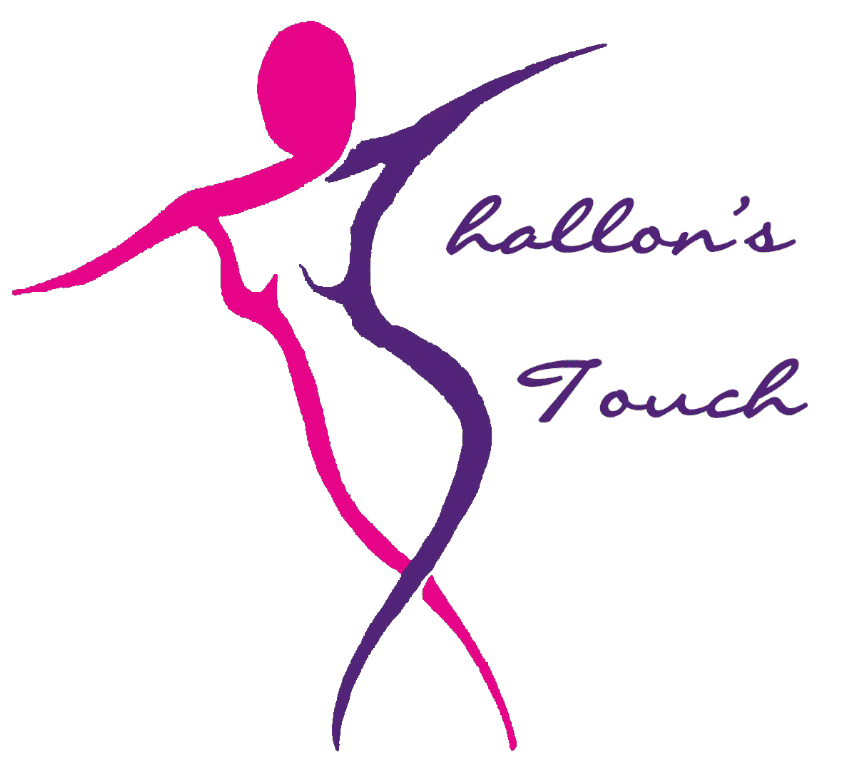 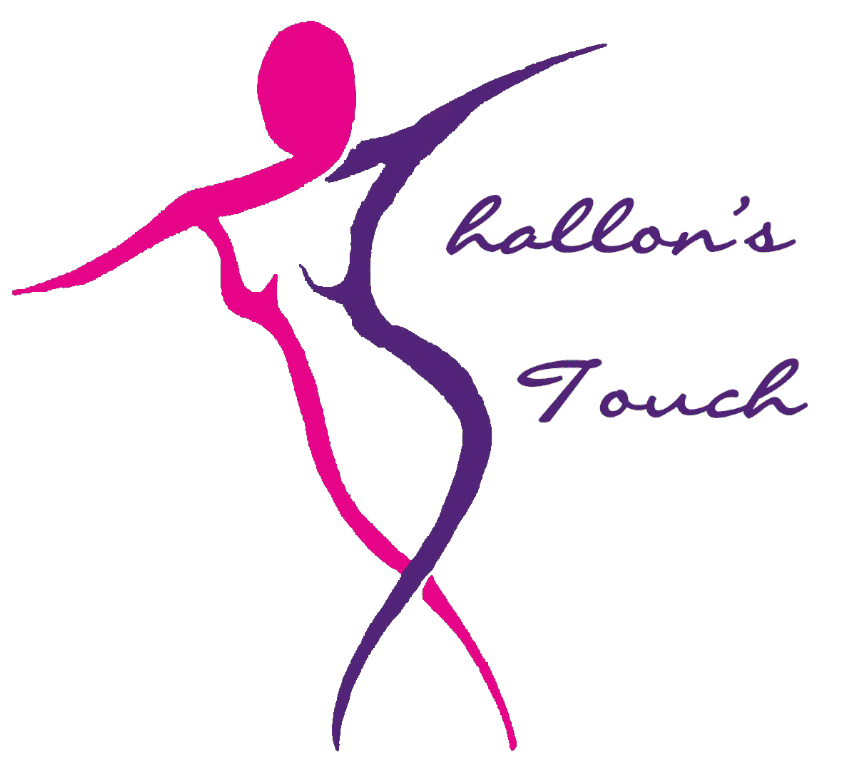 Normally $110.00So surprise that lovely man in your life……….andas a bonus treat yourself for every massage purchased, the one buying will receive a $10.00 credit towards their next massage for themselves.*Not valid with any other offer or combined non-transferable. Gift Certificates are available.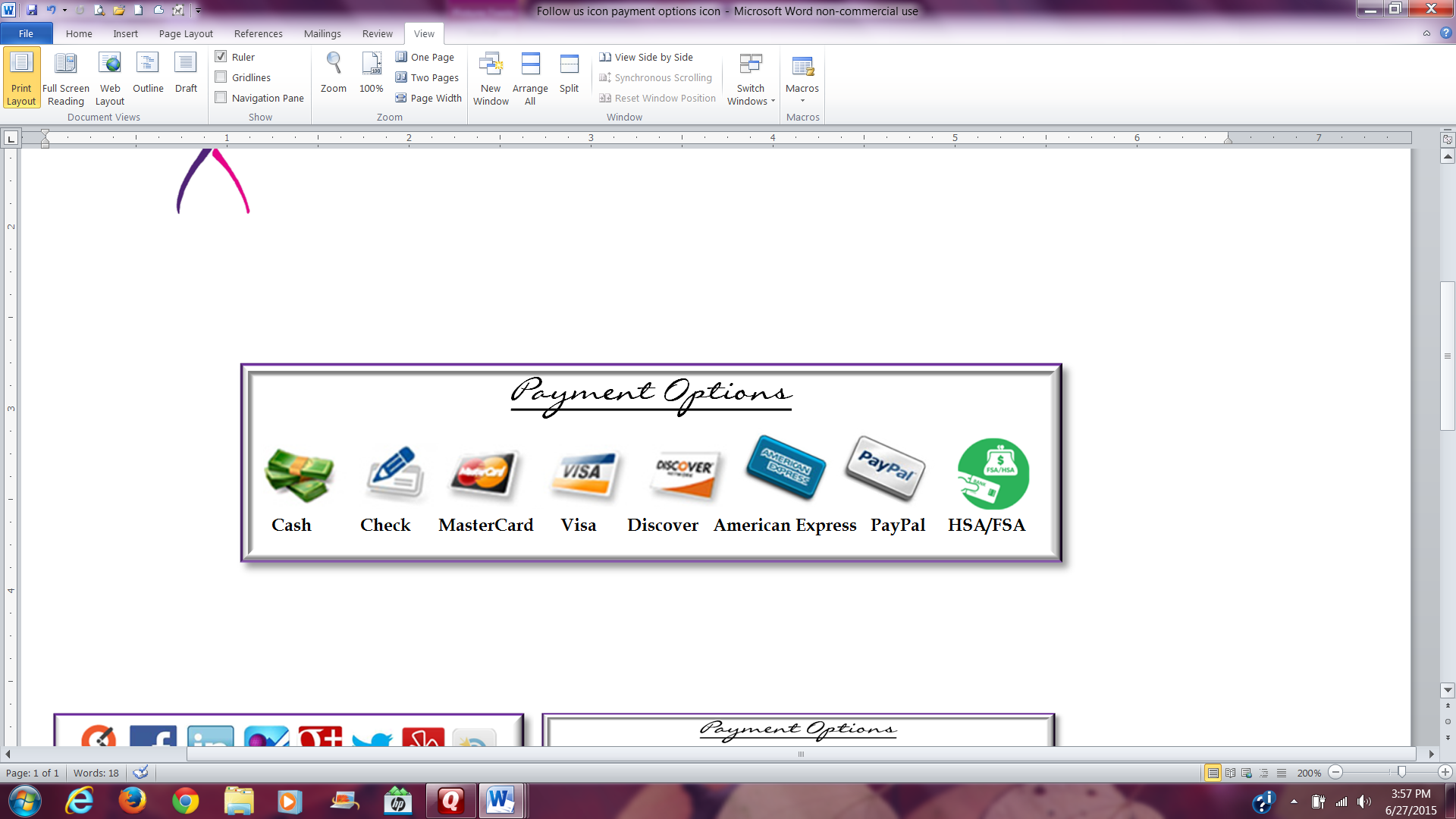 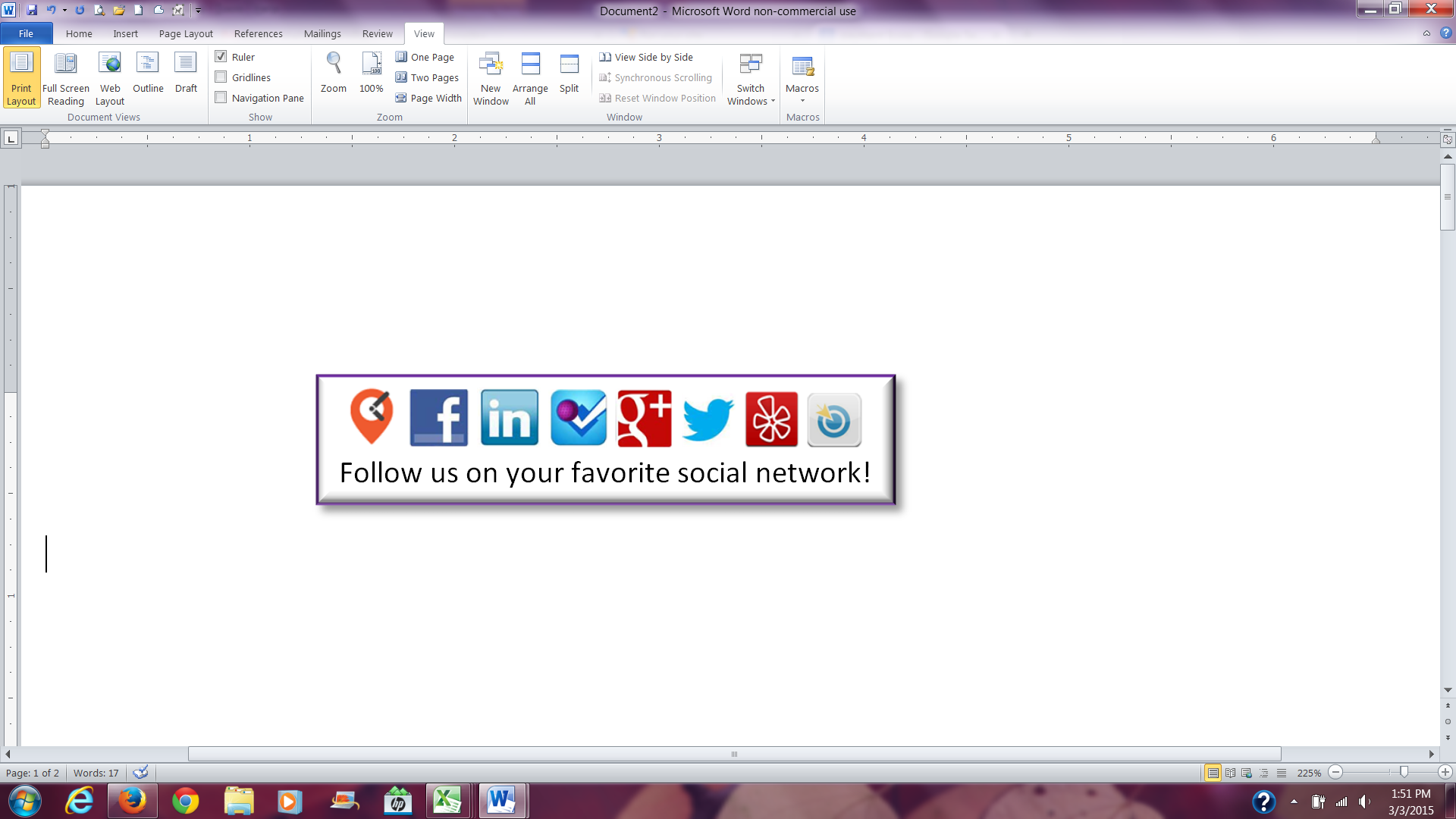 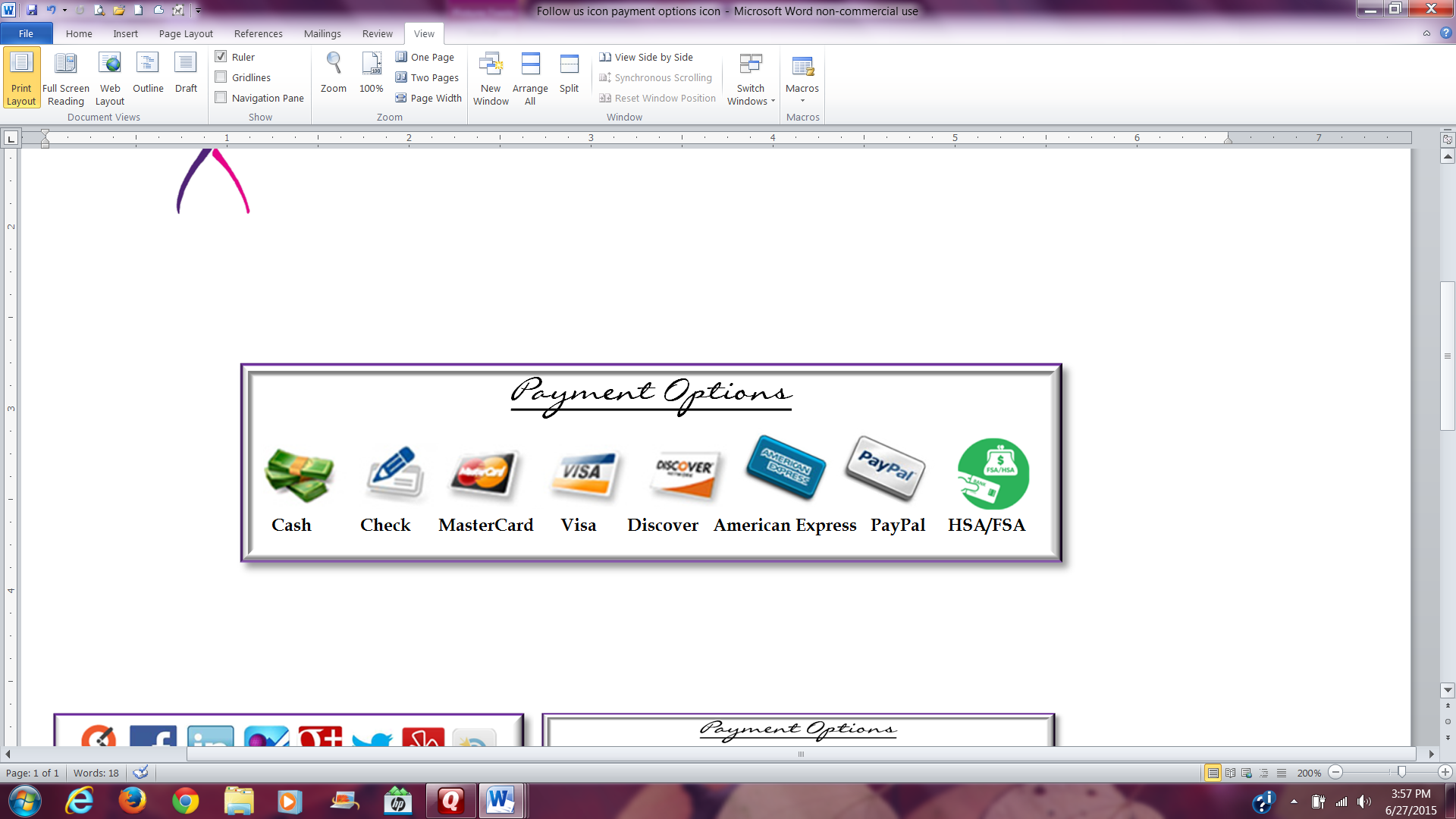 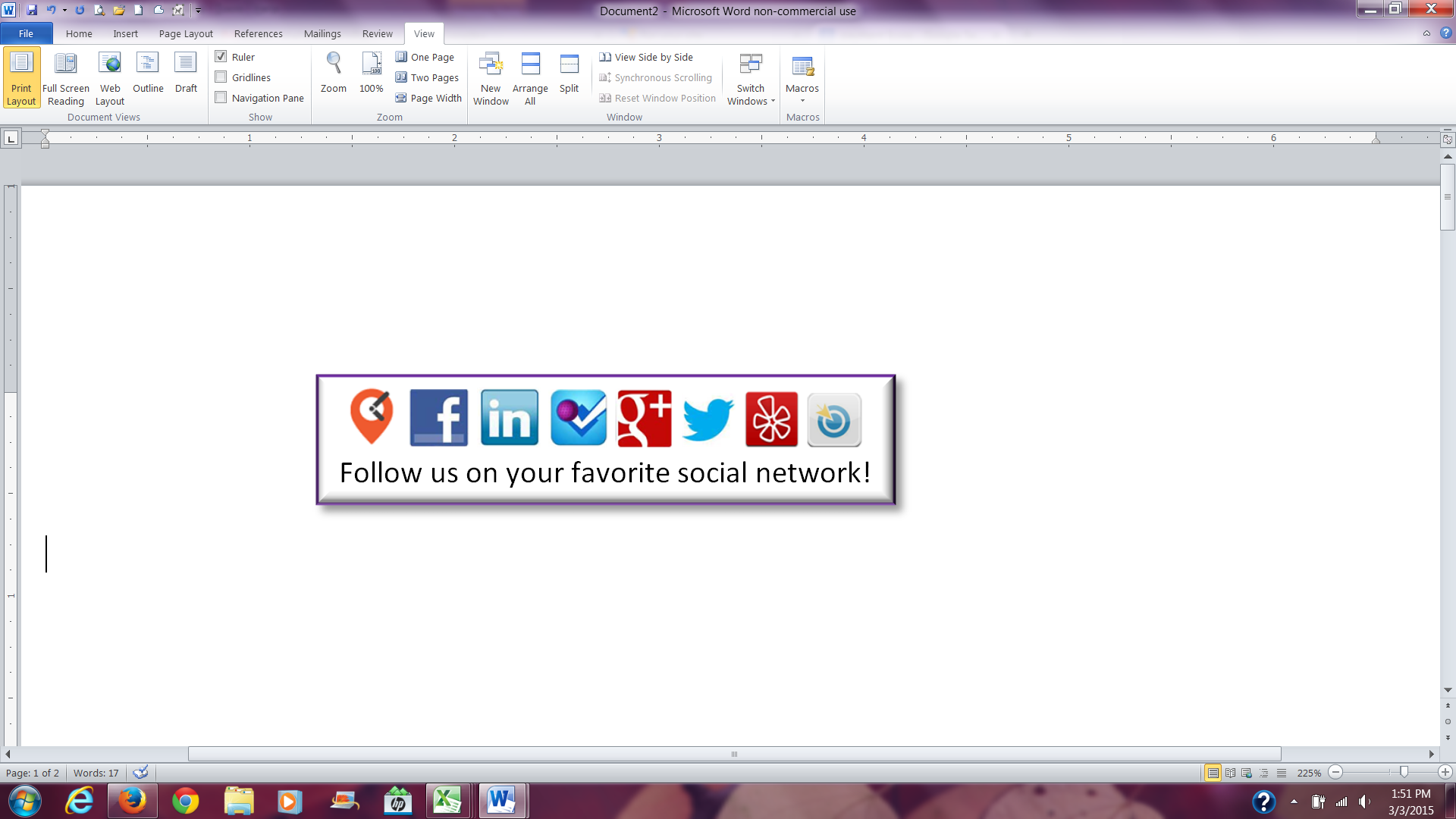 